                         GUVERNUL ROMÂNIEI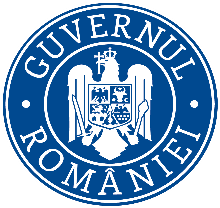 Data: 28.03.2023INFORMAŢIE DE PRESĂprivind proiectele de acte normative incluse pe agenda ședinței Guvernului României din 29 martie 2023PROIECTE DE LEGIPROIECT DE LEGE privind învățământul preuniversitarPROIECT DE LEGE privind învățământul superiorPROIECTE DE HOTĂRÂRI DE GUVERNPROIECT DE HOTĂRÂRE DE GUVERN privind stabilirea tarifelor de primă maxime şi a altor măsuri aplicabile de către societăţile de asigurare care practică asigurarea obligatorie de răspundere civilă auto pentru prejudicii produse terţelor persoane prin accidente de vehicule şi de tramvaiePROIECT DE HOTĂRÂRE DE GUVERN privind înscrierea unui imobil în inventarul centralizat al bunurilor din domeniul public al statului şi darea acestuia in administrarea Ministerului Finanţelor PROIECT DE HOTĂRÂRE DE GUVERN pentru modificarea şi completarea Hotărârii Guvernului nr. 700/2012 privind organizarea şi funcţionarea Autorităţii Naţionale pentru Protecţia ConsumatorilorROIECT DE HOTĂRÂRE DE GUVERN privind aprobarea bugetului de venituri şi cheltuieli pe anul 2023 pentru Compania Naţională LOTERIA ROMÂNĂ S.A., aflată sub autoritatea Ministerului EconomieiPROIECT DE HOTĂRÂRE DE GUVERN privind aprobarea bugetului de venituri şi cheltuieli pe anul 2023 pentru Regia Autonomă Tehnologii pentru Energia Nucleară aflată sub autoritatea Ministerului EnergieiPROIECT DE HOTĂRÂRE DE GUVERN privind aprobarea bugetului de venituri şi cheltuieli pe anul 2023 pentru Societatea de Producere a Energiei Electrice în Hidrocentrale Hidroelectrica S.A., aflată sub autoritatea Ministerului EnergieiPROIECT DE HOTĂRÂRE DE GUVERN privind aprobarea bugetului de venituri şi cheltuieli pe anul 2023 al Companiei Naţionale "Administraţia Porturilor Maritime" - S.A. Constanţa, aflată sub autoritatea Ministerului Transporturilor şi InfrastructuriiPROIECT DE HOTĂRÂRE DE GUVERN privind completarea Anexei nr. 2 la Hotărârea Guvernului nr. 1663/2004 privind organizarea şi funcţionarea Centrului Naţional de Calificare şi Instruire Feroviară – CENAFERPROIECT DE HOTĂRÂRE DE GUVERN pentru modificarea Hotărârii Guvernului nr. 857/2022 privind organizarea şi funcţionarea Agenţiei Naţionale pentru Dezvoltarea Infrastructurii în SănătatePROIECT DE HOTĂRÂRE DE GUVERN pentru aprobarea planului de măsuri pentru finalizarea sistemului informatic de administrare a resurselor sistemului judiciarPROIECT DE HOTĂRÂRE DE GUVERN privind actualizarea datelor de identificare si a valorilor de inventar ale unor imobile aparținând domeniului public al statului şi transmiterea unor părţi din acestea din administrarea Administraţiei Naţionale a Penitenciarelor - Penitenciarul Deva şi Penitenciarul Focşani în administrarea Agenţiei Naţionale de Administrare a Bunurilor lndisponibilizate din subordinea Ministerului JustiţieiPROIECT DE HOTĂRÂRE DE GUVERN pentru aprobarea documentaţiei de urbanism ,,Actualizare Plan Urbanistic General şi Regulament Local de Urbanism comuna Saschiz, judeţul Mureş"PROIECT DE HOTĂRÂRE DE GUVERN pentru modificarea şi completarea Hotărârii Guvernului nr. 855/2008 pentru aprobarea actului constitutiv-cadru şi a statutului-cadru ale asociaţiilor de dezvoltare intercomunitară cu obiect de activitate serviciile de utilităţi publicePROIECT DE HOTĂRÂRE DE GUVERN privind aprobarea modelului de steag al comunei Lereşti, judeţul ArgeşPROIECT DE HOTĂRÂRE DE GUVERN privind aprobarea unor modificări în inventarul centralizat al bunurilor din domeniul public al statului aflate în administrarea Ministerului Apărării Naţionale şi trecerea unor părţi de imobile aflate în administrarea Ministerului Apărării Naţionale, constituite din construcţii şi amenajări la terenuri, situate în judeţele Bacău, Olt, Ilfov, Constanţa, Călăraşi, Vrancea şi Braşov din domeniul public al statului în domeniul privat al acestuia, în vederea scoaterii din funcţiune şi casării, şi modificarea anexei nr. 4 la Hotărârea Guvernului nr. 1705/2006 pentru aprobarea inventarului centralizat al bunurilor din domeniul public al statuluiPROIECT DE HOTĂRÂRE DE GUVERN pentru modificarea şi completarea Hotărârii Guvernului nr. 1245/2003 privind aprobarea înfiinţării pe lângă Ministerul Apărării Naţionale a unor activităţi finanţate integral din venituri propriiPROIECT DE HOTĂRÂRE DE GUVERN privind înscrierea unui imobil în inventarul centralizat al bunurilor din domeniul public al statului şi darea acestuia în administrarea Ministerului Afacerilor Interne - Direcţia Generală de Poliţie a Municipiului BucureştiPROIECT DE HOTĂRÂRE DE GUVERN privind recunoașterea Asociației Ținutului Răzeșilor, județul Neamț ca fiind de utilitate publicăPROIECT DE HOTĂRÂRE DE GUVERN pentru completarea Hotărârii Guvernului nr. 1313/2021 privind înfiinţarea Centrului Naţional de Coordonare şi pentru modificarea şi completarea Hotărârii Guvernului nr. 137/2020 privind organizarea, funcţionarea şi atribuţiile unor structuri din cadrul aparatului de lucru al GuvernuluiPROIECT DE HOTĂRÂRE DE GUVERN privind aprobarea bugetului de venituri şi cheltuieli pe anul 2023 al Regiei Naţionale a Pădurilor - Romsilva, aflată sub autoritatea Ministerului Mediului, Apelor şi PădurilorPROIECT DE HOTĂRÂRE DE GUVERN pentru aprobarea Regulamentului de organizare şi funcţionare a Administraţiei Fondului pentru MediuPROIECT DE HOTĂRÂRE DE GUVERN pentru aprobarea Notei de fundamentare privind necesitatea şi oportunitatea efectuării cheltuielilor de investiţii aferente proiectului ,,Capacitatea sporită de supraveghere, control şi monitorizare a pădurilor prin intermediul unui sistem informatic integrat"PROIECT DE HOTĂRÂRE DE GUVERN privind modificarea anexei nr. 41 la Hotărârea Guvernului nr. 1.705/2006 pentru aprobarea inventarului centralizat al bunurilor din domeniul public al statuluiPROIECT DE HOTĂRÂRE DE GUVERN privind aprobarea scoaterii din rezervele de stat a unor cantităţi de produse şi acordarea acestora, cu titlu gratuit, pentru sprijinirea echipei RO-USAR de căutare-salvare a victimelor, ca urmare a cutremurului major produs în TurciaANALIZEANALIZA referitoare la PROIECTUL DE ORDONANȚĂ DE URGENȚĂ pentru modificarea şi completarea articolului 1 din Ordonanţa de urgenţă a Guvernului nr. 15/2022 privind acordarea de sprijin şi asistenţă umanitară de către statul român cetăţenilor străini sau apatrizilor aflaţi în situaţii deosebite, proveniţi din zona conflictului armat din UcrainaANALIZA referitoare la PROIECTUL DE ORDONANȚĂ DE URGENȚĂ pentru modificarea şi completarea Ordonanţei de urgenţă a Guvernului nr.112/2022 privind instituirea unor măsuri pentru stimularea investiţiilor cu finanţare din fonduri externe nerambursabile în domeniul eficienţei energetice, resurselor regenerabile de energie pentru întreprinderi mari şi întreprinderi mici şi mijlocii, energiei verzi din surse regenerabile destinate autorităţilor publice locale, precum şi unele măsuri în domeniul specializării inteligente, precum şi pentru modificarea şi completarea unor acte normativeANALIZA referitoare la PROIECTUL DE ORDONANȚĂ DE URGENȚĂ privind Statutul Lucrătorului Cultural ProfesionistANALIZA referitoare la PROIECTUL DE LEGE privind codul amenajării teritoriului, urbanismului și construcțiilorANALIZA referitoare la PROIECTUL DE HOTĂRÂRE DE GUVERN privind modificarea Hotãrârii Guvernului nr. 807/2014 pentru instituirea unor scheme de ajutor de stat având ca obiectiv stimularea investițiilor cu impact major în economieNOTENOTĂ privind transmiterea unei cereri către Consiliul Local al Municipiului Miercurea-Ciuc, în scopul adoptării unei hotărâri având ca obiect transmiterea terenului situat în municipiul Miercurea-Ciuc, Aleea Ciocârliei, înscris în Cartea funciară nr. 68555 Miercurea-Ciuc, nr. cadastral 68555, judeţul Harghita, din domeniul public al municipiului Miercurea-Ciuc în domeniul public al statului, în vederea dării în administrarea Parchetului de pe lângă Tribunalul HarghitaNOTĂ privind transmiterea unei cereri către Consiliul Local al Comunei Izvoarele, judeţul Giurgiu, în scopul adoptării de către acesta a unei hotărâri privind trecerea unui imobil din domeniul public al comunei Izvoarele în domeniul public al statului, în vederea dării în administrarea Ministerului Afacerilor Interne – Inspectoratul pentru Situaţii de Urgenţă ,,Vlaşca" al judeţului Giurgiu (U.M. 0231), pentru a fi construit un sediu în care să funcţioneze subunitatea de pompieri din localitatea ChiriacuNOTĂ privind transmiterea unei cereri către Consiliul Local al unităţii administrativ-teritoriale Lunca llvei, judeţul Bistriţa-Năsăud, în scopul adoptării de către acesta a unei hotărâri privind transmiterea unui bun din domeniul public al comunei Lunca llvei în domeniul public al statului şi în administrarea Ministerului Mediului, Apelor şi Pădurilor prin Agenţia Naţională pentru Arii Naturale ProtejatePUNCTE DE VEDEREPUNCT DE VEDERE cu privire la 20 iniţiative legislative NOTĂ: Proiectele de acte normative și documentele de politici publice incluse pe agendă pot fi modificate în urma dezbaterilor din cadrul ședinței Guvernului României. Proiectele de acte normative pot fi consultate la adresa: https://bit.ly/3IZ02nqContact:Biroul de presă al Guvernului presa@gov.roTelefon: +4021.314.34.00Website: http://www.gov.ro/, Facebook: https://www.facebook.com/guv.ro